                                                                          «Утверждаю»Президент Федерации Бодибилдинга Москвы «__» _______ 2018 года     О.В.Макшанцев   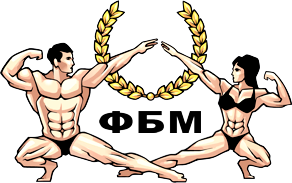 П О Л О Ж Е Н И Еоб Открытом Кубке г. Москвы  по Бодибилдингу, Фитнесу и БодифитнесуМосква, 14 - 15 апреля 2018 года.1.	Цели и задачиСоревнования проводятся с целью:•	популяризации бодибилдинга и фитнеса среди всех слоев населения;•	привлечение молодежи к занятиям бодибилдингом, атлетизмом и фитнесом;•	пропаганды здорового образа жизни;•	выявления сильнейших спортсменов для формирования сборной г. Москвы на Кубок России.2.	Сроки и место проведенияСоревнования проводятся 14 – 15 апреля, Российская Федерация, 107014, г. Москва, 5-й Лучевой просек, КВЦ «Сокольники», Павильон № 3. Проезд до станции метро «Сокольники». 3.	Организация и руководство соревнованиямиДепартамент физической культуры и спорта города Москвы,Федерация Бодибилдинга Москвы.Непосредственное проведение Открытого Кубка Москвы возлагается на Федерацию бодибилдинга г. Москвы и главную судейскую коллегию.       Главный судья соревнований – Завьялов И.Е. (судья ВК),       Главный секретарь соревнований – Каменский В.В. (судья ВК).4.	Участники соревнованийК участию в СОРЕВНОВАНИЯХ допускаются спортсмены пяти возрастных групп: ЮНОШИ до 18 лет, ЮНИОРЫ и ЮНИОРКИ до 23 лет, ВЗРОСЛЫЕ – старше 23 лет и «МАСТЕРА» – женщины старше 35 лет, мужчины старше 40 лет. Соревнования по бодибилдингу проводятся: среди ЮНОШЕЙ, ЮНИОРОВ и МАСТЕРОВ в абсолютных категориях, МУЖЧИНЫ - в категориях 80, 85, 90, 95, 100, св.100кг и в абсолютном первенстве. Соревнования по классическому бодибилдингу проводятся: среди ЮНИОРОВ и ЖЕНЩИН в абсолютной категории, а среди МУЖЧИН в категориях 175см, 180см, св.180см и в абсолютном первенстве.  Соревнования по фитнесу проводятся: среди МУЖЧИН и ЖЕНЩИН (в абсолютных категориях). Соревнования по бодифитнесу проводятся: среди ЮНИОРОК и МАСТЕРОВ (женщин) в абсолютной категории, а среди ЖЕНЩИН в категориях 158см, 163см, 168см, св.168см и в абсолютном первенстве. Соревнования по фитнес-бикини проводятся: среди ЮНИОРОК в абсолютной категории, а среди ЖЕНЩИН в категориях 158см, 160см, 162см, 164см, 166см, 169см, 172см, св.172см и в абсолютном первенстве, среди МАСТЕРОВ (женщин) в абсолютной категории.  Соревнования по пляжному бодибилдингу проводятся среди МУЖЧИН в категориях 170см, 173 см, 176см, 179см, 182см, св.182см и в абсолютном первенстве. Спортсмены могут принять участие ТОЛЬКО В ОДНОЙ НОМИНАЦИИ!!!ЮНОШИ, ЮНИОРЫ И ЮНИОРКИ могут соревноваться в старших возрастных группах своих номинаций, если они заняли I – III места в весовых или ростовых категориях своих возрастных групп.                               ВНИМАНИЕ! КОНКУРСЫ:•	FIT-model женщины, абсолютная категория•	Wellness Fitness, абсолютная категория5.	Регламент 5.1	ЗаявкиУСЛОВИЯ, ПРОПИСАННЫЕ НИЖЕ ОБЯЗАТЕЛЬНЫ ДЛЯ ВСЕХ СПОРТСМЕНОВ, ПЛАНИРУЮЩИХ УЧАСТИЕ НА КУБКЕ МОСКВЫ:Для всех участников обязательна процедура заполнения предварительной электронной заявки и отправка заявки на сайте www.fbfm.moscow не позднее, чем за 1 неделю до даты турнира (более ранняя отправка заявки приветствуется, что поможет оптимизировать процесс)!!! Представителям региональных федераций дополнительно к электронной заявке прислать отсканированную заявку от местной федерации на ящик application@fbfm.moscow  (оригинал предоставить на регистрации). Лицам, не приславшим предварительные заявки - будет отказано в участии.5.2	РегистрацияКаждому участнику иметь при себе:•	Заявки, заверенные врачом, для предоставления мандатной комиссии, которая определяет допуск участников к данным соревнованиям. Допускаются участники, имеющие справки от врача не более месячной давности.•	Зачетную книжку•	Удостоверение члена ФБМ (для жителей московского региона) •	Заявку от региональных федераций (для спортсменов других регионов)•	Музыку для произвольных программ в формате MP3 на флэш-носителе (обязательное условие) Файл должен быть проверен заблаговременно для избегания проблем с воспроизведением!!! Регистрация участников и предварительное судейство: 13 апреля 2018 года. Место проведения: Гостиничный комплекс Космос, конференц зал Галактика 4,5ВНИМАНИЕ!!! ЯВКА И РЕГИСТРАЦИЯ УЧАСТНИКОВ СТРОГО ПО УКАЗАННОМУ ГРАФИКУ!!! ПРИБЫТИЕ В МЕСТО ПРОВЕДЕНИЯ РЕГИСТРАЦИИ ЗА 15 -20 мин. НАХОЖДЕНИЕ В ЗОНЕ ПРОВЕДЕНИЯ РЕГИСТРАЦИИ УЧАСТНИКОВ КАТЕГОРИЙ НЕСООТВЕТСВУЮЩИХ РАСПИСАНИЮ ЗАПРЕЩЕНА!!!17.00:  Начало регистрации. Явка членов судейской коллегии обязательна!!!Порядок регистрации и просмотра категорий участников:  •	17:15  юноши, бодибилдинг                                                                                                                             •	17:30  юниоры, бодибилдинг                                                                                                                           •	17:45  мужчины-фитнес – абсолютная категория и фитнес-женщины – абсолютная категория•	18:00  мужчины - кл. бодибилдинг (юниоры; кат. 175 см, кат. 180 см, кат. + 180 см.)•	18:45 мужчины-мастера •	19:00  участницы «фитнес бикини» (юниорки; мастера; кат. 158см, 160 см; кат. 162см; кат 164см; кат 166 см; кат.169см; кат. 172 см, кат. + 172см). Кол-во категорий зависит от общего кол-ва участниц, и могут быть внесены изменения в перечень категорий.•	20:00 Fit-model, женщины, абсолютная категория.•	20:10 Wellness Fitness, женщины, абсолютная категория.•	20:20 участницы «бодифитнес» (юниорки; мастера; кат. 158 см; кат. 163см; кат 168 см; кат. +169см). •	20:45 женский классический бодибилдинг(women’s physiqиe), абсолютная категория•	21:00 бодибилдинг-мужчины – категория до 80 кг •	21:15 бодибилдинг-мужчины – категория до 85 кг•	21:30 бодибилдинг-мужчины – категория до 90 кг•	21:45  бодибилдинг-мужчины – категория до 95 кг•	22:00  бодибилдинг-мужчины – категория до 100 кг •	22:15  бодибилдинг-мужчины – категория свыше 100 кг •	22:30  пляжный ББ (men’s physiqиe) категории 170 см, 173 см, 176 см, 179 см, 182 см, +182 см, МАСТЕРА, mиscиlar. *       Количество категорий зависит от общего кол-ва участников, могут быть внесены изменения в перечень категорий.•	23.00 Мандатная комиссия по категориям.  Совещание судейской бригады и представителей команд.6.	Программа соревнований13.04.2018  17:00 - 23:00 - регистрация участников, измерение весовых и ростовых категорий. Участники получают свои номерки без жеребьевки по порядку регистрации в категории. Спортсмен, опоздавший на регистрацию в свою категорию, будет зарегистрирован по окончанию аккредитации последней категории (номинации).14.04.2018  8:00   Инструктаж судей. Формирование судейских бригад  9:00   ПЕРВЫЙ ДЕНЬ1.	Бодибилдинг  - юноши, абс.кат.2.	Награждение  - б/б юноши, абс.кат.3.	Бодибилдинг  - юниоры, абс.кат.4.	Классич.б/б.  - юниоры, абс.кат.5.	Награждение  - юниоры, абс.кат.6.	Награждение - классич. б/б-юниоры,   абс.кат.7.	Классич.б/б.       - мужчины, 175см (I раунд)8.	Классич.б/б.       - мужчины, 180см (I раунд)9.	Классич.б/б.    - мужчины , +180см (I раунд)10.	Классич.б/б.    - мужчины, 175см (II раунд)11.	Классич.б/б.    - мужчины, 180см (II раунд)  12.	Классич.б/б.  - мужчины, +180см (II раунд)13.	Награждение - классич. б/б-муж.,         175см14.	Награждение - классич. б/б-муж.,         180см15.	Награждение  - классич. б/б-муж.,     + 180см16.	Классич.б/б.   - муж.,  абс. перв. + награждение 17.	Фитнес-бикини - юниорки, абс.кат.18.	Бодифитнес   - юниорки, абс.кат.19.	Бодифитнес   - мастера, абс.кат.20.	Награждение  - фитнес-бикини юн-ки абс.кат.21.	Награждение   - бодифитнес- юниорки, абс.кат.22.	Награждение  - бодифитнес-мастера,   абс.кат23.	Бодифитнес    - женщины,     158см24.	Бодифитнес - женщины,       163см25.	Бодифитнес    - женщины,     168см26.	Бодифитнес - женщины,   +168см27.	Награждение - бодифитнес - жен, 158см28.	Награждение - бодифитнес - жен, 158см29.	Награждение  - бодифитнес  - жен, 163см30.	Награждени - бодифитнес      - жен, 168см31.	Награждение - бодифитнес   - жен, +168см32.	Бодифитнес - жен., абс. перв. + награждениe16:30 Торжественное Открытие Чемпионата ЦФО (Кубка Москвы) по бодибилдингу, фитнесу и бодифитнесу.33.	Фитнес-бикини - юниорки, абс.кат.34.	Фитнес-бикини - мастера, абс.кат.35.	 Награждение - фит.бикини-.юниорки36.	 Награждение - фит.бикини-маст37.	Фитнес-бикини – женщины 158 см38.	Фитнес-бикини – женщины 160 см 39.	Фитнес-бикини – женщины 162 см40.	Фитнес-бикини – женщины 164 см 41.	Фитнес-бикини – женщины 166 см42.	Фитнес-бикини – женщины 168 см43.	Фитнес-бикини – женщины 169 см44.	Фитнес-бикини – женщины 172 см45.	Фитнес-бикини – женщины +172 см46.      Награждение Фитнес-бикини 158 см47.      Награждение Фитнес-бикини 160 см48.      Награждение Фитнес-бикини 162 см 49.      Награждение Фитнес-бикини 164 см50.      Награждение Фитнес-бикини 166 см51.      Награждение Фитнес-бикини 169 см52.      Награждение Фитнес-бикини 172 см53.      Награждение Фитнес-бикини +172 см54.      Фитнес-бикини - абс. перв.+награждение55.      Бодибилдинг  - муж.-мастера, абс. кат.56.      Награждение - муж.-мастера, абс. кат.57.      Бодибилдинг  - мужчины,  80кг (I раунд)58.      Бодибилдинг  - мужчины,  85кг (I раунд)59.      Бодибилдинг  - мужчины,  90кг (I раунд)60.      Бодибилдинг  - мужчины,  95кг (I раунд)61.      Бодибилдинг  - мужчины,  100кг (I раунд)62.      Бодибилдинг  - мужчины,  +100кг (I раунд)63.      Бодибилдинг  - мужчины,  80кг (II раунд)64.      Бодибилдинг  - мужчины,  85кг (II раунд)65.      Бодибилдинг - мужчины,    90кг (II раунд)66.      Бодибилдинг - мужчины,    95кг (II раунд)67.      Бодибилдинг - мужчины, 100кг (II раунд)68.      Бодибилдинг - мужчины, +100кг (II раунд)69.      Награждение - б/б  мужчины, 80кг70.      Награждение- б/б мужчины,  85кг71.      Награждение - б/б мужчины, 90кг72.      Награждение - б/б мужчины, 95кг73.      Награждение - б/б мужчины, 100кг74.      Награждение  - б/б мужчины,+100кг75.       Бодибилдинг  - муж., абс. перв.+ награжд15.04.2018    8:00    Инструктаж судей. Формирование судейских бригад    9:00   ВТОРОЙ ДЕНЬ1.	Фитнес  - женщины,  абс.кат. (I раунд) 2.	Фитнеc - мужчины, абс.кат.(I раунд)3.	Классич.б/б - женщины,   абс.кат.4.	Награждение  - клас.б/б женщины,  абс.кат5.	Фитнес - женщины, абс.кат. (II раунд)6.	Фитнес - мужчины, абс. кат. (II раунд)7.	Fit-model - женщины, абс.(I раунд)8.	Награждение - фитнес-женщины, абс.кат 9.	Награждение - фитнес-мужчины, абс.кат10.	Wellness fitness - женщины, абс. (I раунд) 11.	Wellness fitness - женщины, абс. - награждение12.	Fit-model - женщины, абс. (II раунд) + награждение13.	Пляж. б/б       -  муж.,  мастера14.     Пляж. б/б MиSCиLAR15.     Награждение  пляж. б/б -  муж.,  мастера 16.     Награждение  пляж. б/б -  mиscиlar17.     Пляж. б/б       -  муж., 170 см18.     Пляж. б/б       -  муж., 173 см19.     Пляж. б/б       -  муж., 176 см20.     Пляж. б/б       -  муж., 179 см 21.     Пляж. б/б       -  муж., 180 см22.     Пляж. б/б       -  муж., +182 см23.     Пляж. б/б    -  муж., абс.перв. + награждениеК участию в соревнованиях допускаются граждане РФ. Участники обязаны иметь при себе паспорт, № личного ИНН, № страхового свидетельства пенсионного фонда, удостоверение ФБМ (для членов федерации) качественную фонограмму записи на флэш-носителе, соревновательный костюм, в соответствии с ПРАВИЛАМИ проведения соревнований IFBB/ФБР. Украшения на теле не допускаются. Музыкальное сопровождение сдается секретарю соревнований при регистрации. Все спортсмены должны иметь медицинскую страховку.*** Каждый участник соревнований на регистрации (взвешивании) сдает стартовый взнос 1500 руб. Согласно Положению о ЕВСК (Приложение №1 приказа Росспорта № 164 от 28 марта 2006 г. и решения Федерального агентства № 6/3, пункт 8, от 25 октября 2005 г.) каждый участник соревнований обязан иметь на регистрации заполненную квалификационную книжку спортсмена с указанием спортивного звания заверенного печатью (Удостоверение Мастера спорта или МСМК). Допуск на соревнования будет проводиться по критериям: юноши – не ниже 1 юношеского разряда; юниоры, юниорки – не ниже 3 взрослого разряда; взрослые категории – не ниже 1 разряда. Участники соревнований, не имеющих классификационных книжек, будут отстранены от участия в соревнованиях или допущены, при условии предварительной их оценки квалификационной комиссией соревнований, с уплатой штрафа 100 рублей.   Спортсмены, прибывшие из других регионов России (кроме спортсменов Москвы и Моск. области), должны иметь заявку на участие в соревнованиях, подписанную и заверенную Руководителем региональной Федерации бодибилдинга и фитнеса или спорткомитетом.7. Антидопинговые мероприятияПринимая во внимание, что Международный олимпийский комитет, международные и национальные спортивные федерации, Всемирное антидопинговое агентство (ВАДА) и национальные антидопинговые службы направляют свои усилия на распространение духа честной игры и ведут борьбу с применением допинга в спорте - Федерация, тренеры и спортсмены обязуются:1. Не использовать в своей работе по спортивной подготовке спортсменов и в период участия их в соревнованиях, средства и методы, перечисленные в списке ВАДА в качестве запрещенных.2. Не допускать применения спортсменами на соревнованиях как внутри страны, так и за рубежом медикаментов в любых формах, пищевых добавок, специализированных препаратов спортивного питания без назначения врача сборной команды.3. Содействовать выполнению на соревнованиях и тренировочных сборах как внутри страны, так и за рубежом регламента прохождения антидопингового контроля в соответствии с Кодексом ВАДА, всемирной антидопинговой Конвенцией ЮНЕСКО, антидопинговыми правилами международных и национальных спортивных федераций.8.	НаграждениеПобедители и призеры награждаются дипломами, медалями Москомспорта, а также ценными подарками. 9.	РасходыМоскомспорт и Федерация бодибилдинга и фитнеса несут расходы по организации и проведению Открытого чемпионата Москвы. Расходы на проезд, размещение и питание спортсменов несут командирующие организации.10.	ПримечаниеФедерации Бодибилдинга Москвы предоставляется право вносить изменения в программу соревнований. Об изменениях в программе соревнований участники оповещаются при регистрации.11.  Проживание гостей и участников. Официальная гостиница Кубка – ГК КОСМОС. http://www.hotelcosmos.rи/ Адрес: Проспект Мира 150, метро ВДНХГости и участники  Кубка могут воспользоваться специальным предложением на проживание во время проведения Кубка Москвы. Категория номера                     Тариф на проживание (одноместное/двухместное) в руб.                                                                 с 18% НДС и завтраком «шведский стол» (1 или 2)Стандартный                                         3100/3800   Повышенной комфортности                4100/4800Бизнес 4*                                               4800/5900Полулюкс                                               6700/9000Указанные цены включают 18% НДС. Тарифы не являются комиссионными. Стоимость дополнительного питания: обед («шведский стол») – 600 руб. на человека (включая НДС 18%); ужин («шведский стол») – 600 руб. на человека (включая НДС 18%).Для резервирования проживания по вышеуказанным тарифам используйте промо код: BODY                                          http://www.hotelcosmos.ru/reservation/Оргкомитет Открытого Чемпионата ЦФО и Кубка Москвы по бодибилдингу, фитнесу, бодифитнесу.Настоящее положение является официальным вызовом на Открытый Чемпионат ЦФО (Кубок города Москвы) 2018 года.